Приложение № 1УтвержденоПриказ Министерства культуры Донецкой Народной Республики                                                                           от  30.10.2015 №  52 – од 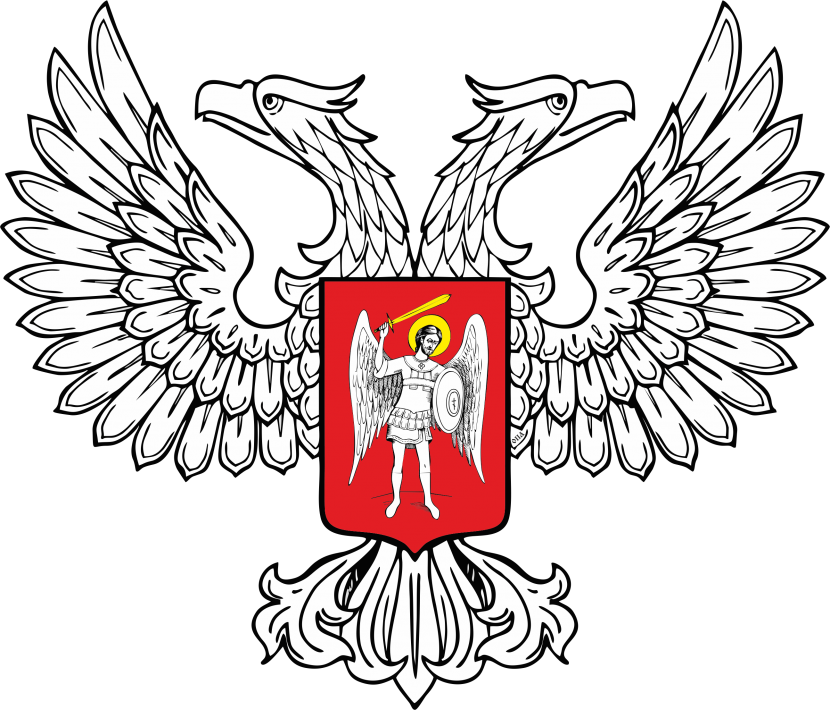 ПОЛОЖЕНИЕо проведении республиканского конкурса изобразительного и декоративно-прикладного искусства для учащихся школ искусств по видам искусств (школы искусств, музыкальные, художественные, хореографические школы)  «Мой дом, мой край – моя любовь»1. Общие положенняРеспубликанский конкурс «Мой дом, мой край – моя любовь» изобразительного и декоративно-прикладного искусства для учащихся школ искусств по видам искусств (школы искусств, музыкальные, художественные и хореографическая школы) (далее – Конкурс) основан Министерством культуры Донецкой Народной Республики и Донецким республиканским учебно-методическим центром культуры и искусства  (ДРУМЦКИ), проводится 1 раз в 2 года.2. Цель и задачи Конкурса2.1. Цель Конкурса:- поднятие уровня духовности и патриотического воспитания;- поиск и поддержка талантливых детей в сфере изобразительного и декоративно-прикладного искусства;- содействие развитию начального художественного образования;- совершенствование учебно-воспитательного процесса в школах искусств по видам искусств (школы искусств, музыкальные, художественные и хореографические школы);- повышение педагогического мастерства преподавателей.2.2. Задачи Конкурса:- развитие творческих способностей детей, умения передавать события, явления жизни, факты истории, культуры средствами художественного и декоративно-прикладного творчества;- выявление и поддержка одаренных детей, раскрытие и развитие их творческой индивидуальности;- улучшение форм, содержания и методов педагогической деятельности, изучение лучшего педагогического опыта.3. Порядок проведения Конкурса3.1. Конкурс проводится в соответствии со сроками, определенными оргкомитетом, в два тура:Первый тур – отборочный (в ноябре).Проводится на базе школ Донецкой Народной Республики. Второй тур – заключительный (в декабре).Проводится в форме заключительного конкурсного мероприятия. Заявки на участие в Конкурсе присылаются до 30 ноября по адресу: doumck-knz@ukr.netРаботы принимаются до 10 декабря по адресу: Донецкий республиканский учебно-методический центр культуры и искусства, 83001,       г. Донецк, ул. Артема, 84. Контактный телефон: (062) 335-15-87.3.2. Конкурс проводится по номинациям:- изобразительное искусство;- декоративно-прикладное искусство.3.3. Для проведения Конкурса создается оргкомитет и жюри. 3.4. Оргкомитет Конкурса:- утверждает состав жюри Конкурса;- рассматривает заявки участников Конкурса;- создает рабочую группу Конкурса для технического и финансового обеспечения его проведения;- обеспечивает проведение Конкурса;- публикует информацию о сроках и условиях проведения Конкурса;- выполняет другие функции, необходимые для организации и проведения Конкурса. 3.5. Жюри Конкурса по результатам проведения                        II (заключительного) тура определяет победителей. Решение жюри оформляется протоколом, является окончательным и пересмотру не подлежит. 3.6. Лучшие работы конкурсантов демонстрируются на выставке детских работ. 4. Условия участия в Конкурсе4.1. Для участия в Конкурсе приглашаются учащиеся художественных школ и художественных отделений школ искусств Донецкой Народной Республики.     4.2. Конкурс проводится в четырех категориях:І категория – 1 - 2 классы;ІІ категория – 3 - 4 классы;ІІІ категория – 5 - 6 классы;IV категория – 7 класс.	4.3. Возраст участников Конкурса определяется на 1 ноября и подтверждается копией свидетельства о рождении. 5. Программные требования Конкурса             5.1. Номинация «Изобразительное искусство»:         Вид работы – станковая живопись, графика. Жанр работы – портрет, сюжетная композиция, пейзаж. Техника исполнения работы – на выбор участника.Размер работы: - станковая живопись не более  по большой стороне;- графика не более  по большой стороне.          5.2. Номинация «Декоративно-прикладное искусство»:          Вид работы – росписи плоскостных объектов, декоративные плоскостные объекты, украшения и аксессуары, объекты из природных материалов, коллажи и т.д. Жанр работы – батик, керамика, вышивание, мозаика, декупаж, бисероплетение, аппликация, флористика. Техника исполнения работы – на выбор участника.          5.3. Количество работ: до 5-ти от учебного заведения по каждой категории.          5.4. Форма заявки на участие в Конкурсе прилагается.          5.5. На обратной стороне работы в правом верхнем углу должна быть закреплена копия заявки.           Отдельно прилагаются:- заявка на участие;- копия свидетельства о рождении.         5.6. Критерии оценивания художественных работ:- композиционное решение работ; - владение техникой живописи и рисунка; - цветовое решение;- умение передавать форму и объем;- творческий потенциал участника.          Критерии оценивания декоративно-прикладных работ:- выбор актуальной техники и технологии;- подбор материала, декора, видов отделки;- передача формы и пропорций объектов;- соответствие утилитарности, декоративности и функциональности.          5.7. Работы, не отвечающие требованиям Конкурса, рассматриваться  жюри не будут.6. Финансирование и награждение победителей Конкурса6.1. Финансирование Конкурса осуществляется за счет республиканских и местных органов власти в рамках утвержденных ассигнований, предусмотренных в республиканском и местном бюджетах Донецкой Народной Республики на соответствующее мероприятие; привлечения других источников финансирования, не запрещенных действующим законодательством.         6.2. Командировочные расходы участников Конкурса и сопровождающих лиц осуществляются за счет командирующих организаций.6.3. Победители Конкурса награждаются дипломами лауреатов и дипломантов. Первый заместитель Министра                                                    М.В. Желтяков